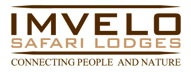 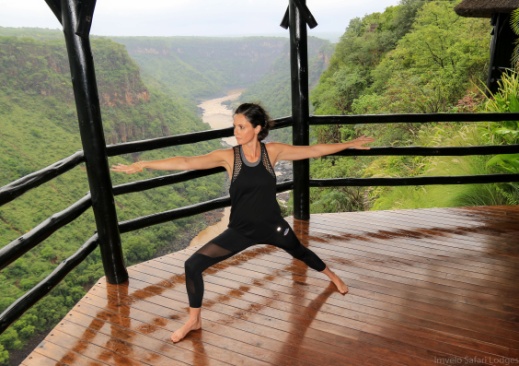 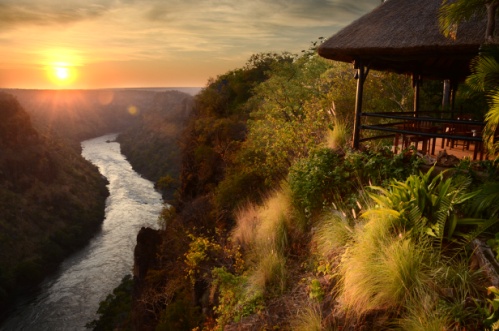 5 Day Wellness Retreat – 5 day All Inclusive Yoga retreat at Gorges Lodges. Enjoy 5 days of Hatha, Vinyassa and Restorative yoga sessions with a stunning view. A holiday relaxing and recuperating at one of the most scenic lodges in Victoria Falls.DAY 1:Arrive at Victoria Falls Airport to be met by a Gorges Lodge shuttle for your road transfer to Gorges Lodge (30 mins) on the edge of the Batoka Gorge, 200 metres above the mighty Zambezi River (30 mins).After settling in a welcome drink to meet and greet your instructors while overlooking the stunning gorges where the Zambezi River slices through this magnificent piece of Africa as you relax after your journey.Freshen up and enjoy a three course dinner overlooking the magnificent Batoka Gorge.  DAY 2:Early morning   Yoga session with a stunning viewFreshen up and have some breakfast overlooking the Batoka gorge one last time.Enjoy a guided walk along the edge of the Dibu Dibu gorge experiencing the birds of prey that inhabit the area and learn about the ecosystem of the gorge as it joins the Zambezi River.Return to the lodge for a delicious lunch as you relax at our main lodge area.Request a spa treatment or choose to relax in your private room.Early evening meditation session.Freshen up and sit down to a tasty three course dinner overlooking the gorge, while enjoying the sounds of the night.DAY 3:Early morning Yoga session as the sun rises over the gorge.Visit to the School to listen to the assembly singing then return to Gorges Lodge for breakfast.Enjoy a private Spa Treatment on your private deck or request a treatment from one of our viewpoints overlooking the Batoka Gorge.After your Spa Treatment enjoy lunch at the main lodge followed by some relaxation time before your next activity.Early evening meditation session as we welcome the African sunset. Freshen up and have a three course dinner as you unwind from a busy day.Day 4:Early morning Yoga Session for your first morning in Africa taking in the smells and sounds of nature.After a wholesome breakfast take the shuttle to Victoria Falls town for a guided tour of the Victoria Falls with some curio shopping followed by lunch at a restaurant in the town.Then get dropped at the riverside dock for a sundowner cruise along the mighty Zambezi River.Return to the lodge freshen up and enjoy dinner while absorbing the sounds of the night with a stunning view.                        Day 5:Wake up at sunrise for a Yoga session as you enjoy the view for one last time.Pack and freshen up before enjoying one last tasty breakfast.Transfer by road to Victoria Falls Internationl Airport for your departing flight. 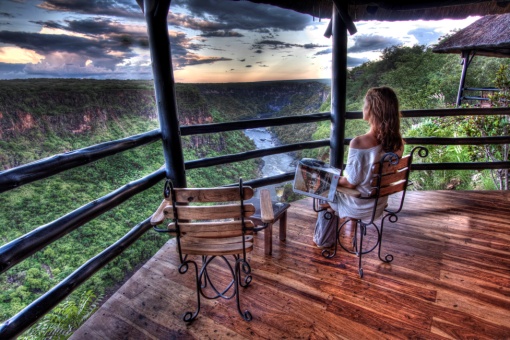 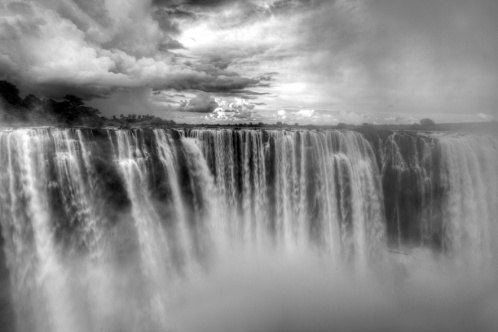 The Gorges Lodge Yoga Retreat Experience‘Unite body, mind & soul in the wilderness’Ground your feet in African soil and breath in the fresh air to find your ‘inner wild’ while you do yoga on safariSurrounded by bush birds and beasts as you practice daily asana, pranayama and meditation classes which will stretch your body and mind to deepen the ultimate goal of yoga, to reach a state of pure African bliss.Robyn Brookes – Yoga InstructorHatha Yoga – gentle, basic yoga classes with no flow between poses. Expect a slower paced stretching focused class with some basic Pranayama breathing exercises with relaxation and/or meditation at the beginning or end of each class. Hatha classes are good to work on your alignment, learn relaxation techniques and become comfortable with doing yoga while building strength and flexibility.Restorative Yoga – Is the centering of your breath & body – aligning the physical and mental by practicing stillness and gentle movement for extended periods of time. It’s about slowing down and opening the body through passive stretching. If you take a restorative class, you may hardly move at all, doing a few postures in a course of an hour. During those long holds, your muscles relax deeply. It’s a completely different feeling from the other types of yoga classes since props are used to support your body as opposed to using your muscles.Vinyasa Yoga - commonly referred to as flow yoga. A type of yoga that links movement and breath to attain balance in the mind and body. From the Sanskrit ‘to place in a special way’, Vinyasa aligns a deliberate sequence of poses with the breath to achieve a continuous flow. Vinyasa classes offer a variety of postures and no two classes are ever alike.PLEASE NOTE FOR ALL PACKAGES:Rates include national park entry feesRates for packages that include air transfers are for a minimum of 2 people and these rates are subject to change without prior notice Some activities are provided through 3rd party suppliers and may be subject to change This is a sample itinerary and may be adapted based on circumstances on the groundThe Horse Riding Safaris and Spa Treatments are external activities from the lodge and are not inclusive of the package.The school visits are seasonal and according to the school calendar, if it is school holidays a village tour will be organized.